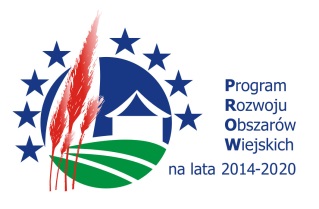 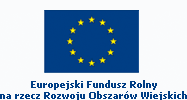 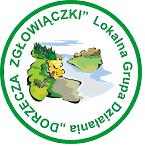 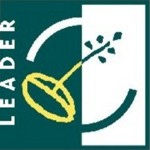 KONSULTACJE SPOŁECZNELokalna Strategia Rozwoju  Stowarzyszenia LGD Dorzecza Zgłowiączki  na lata 2014-2020Kryteria wyboru projektów – FORMULARZ ZGŁASZANIA PROPOZYCJI DANE ZGŁASZAJĄCEGO PROPOZYCJE

PROPONOWANE KRYTERIA LOKALNE DLA OPERACJI ZGŁASZANYCH DO DZIAŁANIA: (zaznaczyć obszar, którego dotyczy kryterium)
1) Wdrażanie LSR – granty
2) Wdrażanie LSR – działania infrastrukturalne w zakresie turystyki, rekreacji, kultury oraz dróg
3) Wdrażanie LSR – działanie w ramach gminnych programów rewitalizacji RPO 7
4) Wdrażanie LSR – przedsiębiorczość (tworzenie nowych przedsiębiorstw, nowych miejsc pracy)DataImię i nazwiskoNazwa PodmiotuGminae-mailTelefonLp.Nazwa KryteriumSposób przydzielania punktacjiOpis kryterium